COMUNICATO STAMPASETTIMANA DEL PIANETA TERRADAL 14 AL 21 OTTOBRE  IL FESTIVAL NAZIONALE ALLA SCOPERTA DELLA BELLEZZA E DELL’UTILITÀ DELLE GEOSCIENZE ITALIANEPALEONTOLOGI PER UN GIORNO CON JURASSIC LAB ESCURSIONI TRA I MULINI NEL PARCO LARDONESULLE ORME DI GIOACCHINO FIORE: ECCO I GEOEVENTI IN CALABRIA PER SCOPRIRE IL MONDO DELLA SCIENZA LEGATO ALLA TERRADiventare paleontologi per un giorno, osservando da vicino fossili come il cranio di un Tyrannosaurus Rex, immergersi nelle meraviglie del Parco Lardone di Aprigliano, passeggiando tra mulini e luoghi di culto che videro il passaggio di Gioacchino di Fiore. Un’esperienza unica in spazi incontaminati dove, nelle aree più meno battute, vivono specie animali ormai rarissime, patrimonio naturale di inestimabile valore.Sono questi i Geoeventi, totalmente gratuiti, in programma in Calabria dal 14 al 21 ottobre per la Settimana del Pianeta Terra, il Festival delle Geoscienze che, per la sesta edizione, accenderà i riflettori sul patrimonio naturale e geologico del nostro Paese con centinaia di iniziative in tutto lo Stivale. Sette giorni di manifestazioni sparse in tutta Italia dedicate alla divulgazione scientifica per diffondere la cultura del rispetto dell’ambiente e della cura del territorio, ma anche per spiegare il ruolo strategico delle geoscienze nella prevenzione dei rischi naturali e nella salvaguardia dell’ambiente, raccontando l’appassionante mondo della ricerca scientifica. Realizzata con il patrocinio del Ministero dell’Ambiente e delle Tutela del Territorio e del Mare, dell’Ispra, l’Istituto Superiore per la Protezione e la Ricerca Ambientale e del Consiglio Nazionale dei Geologi, per l'edizione 2018 - Anno europeo del patrimonio culturale-  la Settimana della Terra sarà dedicata a “natura e paesaggio” come parte integrante del patrimonio culturale.  Testimonial dell'iniziativa anche quest'anno sarà l'attore Cesare Bocci, il mitico "Mimì" di Montalbano, che in pochi conoscono in qualità di geologo. La 6ª Settimana del Pianeta Terra in Calabria partirà giovedì 18 ottobre nel Museo di Paleontologia di Arcavacata di Rende (CS) che proporrà ai suoi giovani visitatori (dai 6 ai 10 anni) un'esperienza unica con Jurassic Lab. Cosa mangiavano i dinosauri, come si muovevano, quando sono vissuti, quando si sono estinti? Jurassic Lab sarà un affascinante e divertente laboratorio alla scoperta del Giurassico. “Entreremo nel mondo segreto dei dinosauri – dichiara la dottoressa Anna Rao, responsabile del progetto – con approfondimenti e curiosità sui reperti esposti. Osservando i fossili da vicino impareremo, come veri paleontologi, a trovare gli indizi e a ricostruire la carta d'identità di un dinosauro”. I ragazzi potranno “lavorare” tra lo scheletro completo di un Ouranosaurus nigeriensis, il cranio di un Tyrannosaurus Rex o al fianco del dinosauro carnivoro Coelophysis. Per chi avesse voglia invece di immergersi nella natura, sabato 20 ottobre, nel Parco Lardone di Aprigliano (CS), ci sarà l'evento Le bellezze del nostro territorio: un geoevento studiato per promuovere la conoscenza del territorio e la storia di Aprigliano. Si parte dai mulini che permettevano, sfruttando la forza dell’acqua, di mettere in azione macine e segherie, passando per i luoghi di culto che videro il passaggio di Gioacchino di Fiore, monaco, teologo e abate calabrese, fondatore dell’Ordine Florense. Dal punto di vista naturalistico, l’intento è far conoscere al pubblico la bellezza che la natura regala nel cuore del Parco Nazionale della Sila, a Casal Lardone, a pochi chilometri dal centro abitato. La presenza di aree incontaminate nelle zone più impervie ha favorito la conservazione di specie animali ormai rarissime, patrimonio naturale di inestimabile valore.Di seguito, il dettaglio dei Geoeventi in CalabriaJurassic LabGiovedì, 18/10/2018 - Ore 15.00 – Laboratorio per bambiniMuseo di Paleontologia, Via Pietro Bucci (ponte carrabile), cubo 14 B, Arcavacata di Rende (CS)Iscrizione obbligatoria entro il 15/10/2018, gratuita Le bellezze del nostro territorioSabato, 20/10/2018 - Ore 8.30 - EscursioneLocalità Parco Lardone, Aprigliano (CS)Iscrizione non necessaria, ingresso libero Per conoscere tutti gli eventi, visitare il sito www.settimanaterra.orgMaggiori informazioni:Sito: www.settimanaterra.orgFacebook: Settimana del Pianeta TerraTwitter: @SettimanaTerraHashtag ufficiale: #SettimanaTerraUfficio stampa Settimana del Pianeta Terra:Sabina Galandrini +39 328.8442704 - sabina.galandrini.press@gmail.comClaudia Ceraudo +39 348 274 7867 claudia.ceraudo.press@gmail.com Federica Nastasia +39 329 652 7794  federica.nastasia.press@gmail.com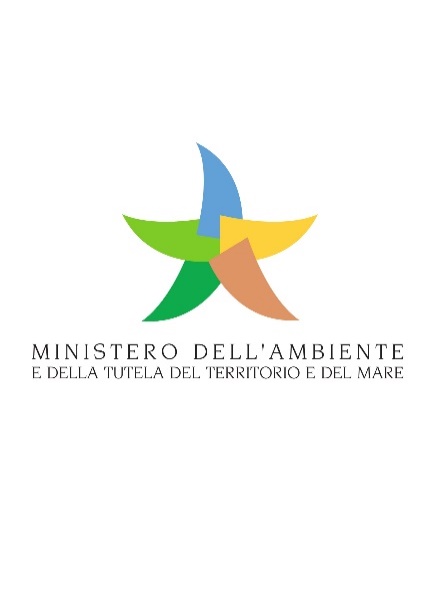 Con il patrocinio di: 					        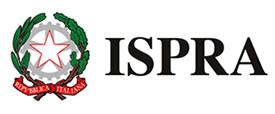 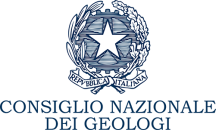 Partner: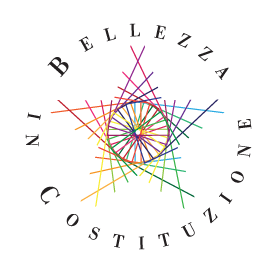 Con il contributo di:                               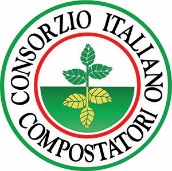 Media partner: 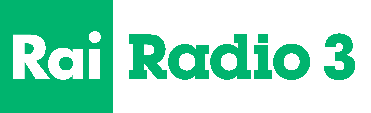 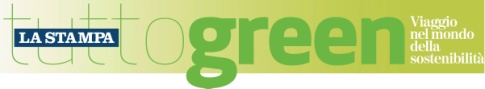 